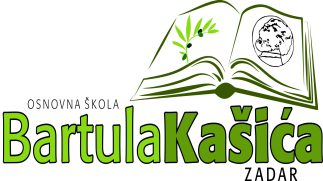 REPUBLIKA HRVATSKAOŠ BARTULA KAŠIĆA Bribirski prilaz 2 ,23 000 ZadarTel:023/321 -397  Fax:023/323-620Email: ured@os-bkasica-zadar.skole.hrWEB stranica Škole: http://www.os-bkasica-zadar.skole.hr/ KLASA: 007-04/22-01/05URBROJ: 2198/01-20-22-02Zadar, 20. srpnja 2022.g.Na temelju stavka 12. članka 10. Zakona o pravu na pristup informacijama („Narodne Novine“, broj: 25/13, 85/15) objavljuje se:Obavijest o Zaključcima sa sa 12. sjednice Školskog odbora OŠ Bartula Kašića održane elektronskim putem dana 20. srpnja 2022. godine sa početkom u 10,00 sati	Nazočni članovi odbora su jednoglasno usvojili dnevni red sjednice koji se sastojao od  slijedećih točaka:Usvajanje zapisnika sa prethodne sjedniceUsvajanje  polugodišnjeg izvještaja o izvršenju Financijskog planaDavanje prethodne suglasnosti za  zapošljavanje:Učitelja/ice kemije na neodređeno nepuno radno vrijeme Učitelja/ice prirode/biologije na neodređeno nepuno radno vrijemePrethodna suglasnost za donošenje Rebalansa Plana nabave za 2022.godinuDonošenje Odluke o prihvaćanju povjerenstva za popis udžbenikaNa sjednici Školskog odbora zaključeno je sljedeće:- Školski odbor je donio  jednoglasno odluku o usvajanju Zapisnika sa prethodne sjednice- Školski odbor donio  jednoglasno odluku o davanju prethodne suglasnosti za zasnivanje radnog odnosa sa:Paulom Babić, VSS mag.edu. biologije i kemije na radnom  mjestu učiteljice prirode/biologije i kemije na neodređeno nepuno radno vrijeme-Školski odbor donio jednoglasno odluku o usvajanju:Polugodišnjeg izvještaja o izvršenju Financijskog plana-Školski odbor donio jednoglasno odluku o usvajanju:Rebalansa br.2 Plana nabave za 2022.godinu-Školski odbor donosi Odluku o prihvaćanju izvješća povjerenstva za popis udžbenika.Predsjednica ŠOElza N.Baričić